ПОЛОЖЕНИЕо проведении открытого конкурса на разработку концепции  комплексного благоустройства и перспективного развития территории в районе Красной площади в городе Красноярске I. ОБЩИЕ ПОЛОЖЕНИЯНастоящее Положение определяет порядок, программу и условия проведения открытого конкурса на разработку концепции комплексного благоустройства и перспективного развития в районе территории Красной площади в городе Красноярске (далее – Конкурс) и порядок определения победителя Конкурса. Предметом Конкурса является разработка концепции комплексного благоустройства и перспективного развития территории в районе Красной площади в городе Красноярске (далее – Концепция) в указанных на Схеме 1 границах. 	Схема 1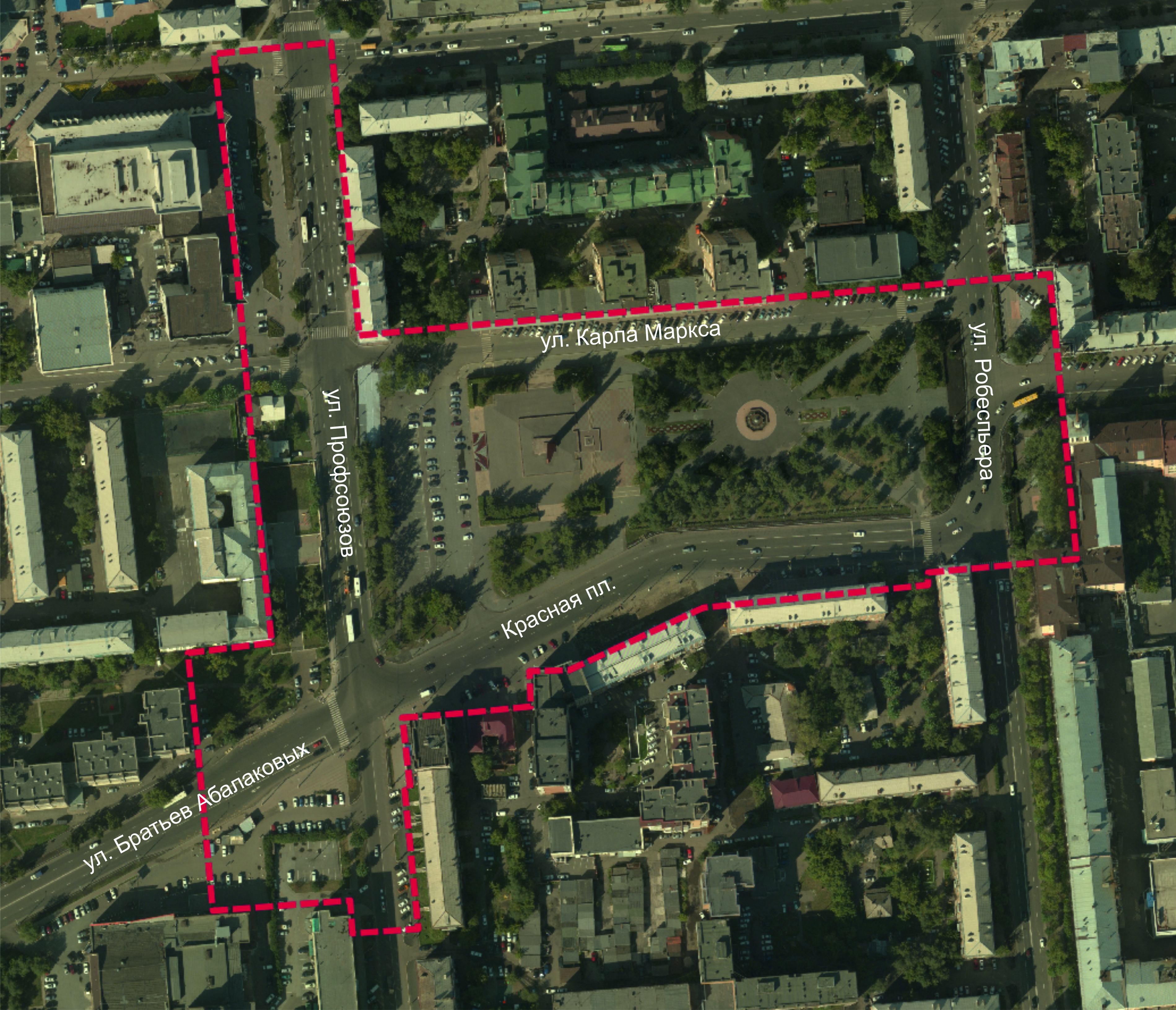 II. ОРГАНИЗАЦИЯ КОНКУРСАОрганизацию и проведение Конкурса осуществляют КМО ОО «Союз архитекторов России» (далее – Организатор) и Соорганизатор в проведение Конкурса Муниципальное автономное учреждение «Центр реализации социальных проектов» (далее - Соорганизатор).Организатор Конкурса создает конкурсную комиссию, которая выполняет следующие функции:осуществляет техническое обеспечение, необходимое для проведения Конкурса;формирует перечень организационных расходов, необходимых для проведения Конкурса;обеспечивает размещение информации о ходе и результатах конкурса на сайте Организатора;осуществляет прием конкурсных предложений, ведение журнала их регистрации;обеспечивает проведение конкурсных процедур в соответствии с настоящим Положением;обеспечивает организацию работы жюри Конкурса; ведет и оформляет протоколы работы жюри в ходе проведения Конкурса;по итогам проведения Конкурса предоставляет в администрацию города Красноярска все присланные участниками Конкурса работы на безвозмездной основе, а также копии протоколов работы жюри Конкурса;Соорганизатор Конкурса выполняет следующие функции:- обеспечивает оплату призового фонда, а также обеспечивает оплату организационных расходов необходимых для проведения конкурса;- обеспечивает участие представителя Соорганизатора в жюри в рамках проведения Конкурса;- оказывает содействие Организатору в проведении конкурсных процедур.2.4. Администрация выполняет следующие функции:согласовывает перечень организационных расходов, необходимых для проведения Конкурса;предоставляет участникам Конкурса исходные данные в объеме, необходимом для выполнения условий конкурса.2.5. Для рассмотрения и оценки работ, представленных для участия в Конкурсе, 
определения победителей Конкурса Организатор утверждает жюри Конкурса, состав которого формируется из экспертов профессионального сообщества, архитекторов, органов государственной власти и органов местного самоуправления. Члены конкурсной комиссии, председатель жюри и члены жюри Конкурса и юридические лица, работниками которых являются члены жюри Конкурса, не имеют права принимать участие в Конкурсе в качестве участников, а также разглашать информацию о ходе работы жюри Конкурса.Участниками Конкурса могут являться юридические, творческие и авторские коллективы, а также отдельные авторы, имеющие образование в области архитектуры или дизайна.III. ЦЕЛИ И ЗАДАЧИ КОНКУРСА Конкурс проводится в целях выявления лучшей Концепции, определяющей комплексное благоустройство и перспективное развитие территории в районе Красной площади в городе Красноярске, предусматривающей сохранение историко-культурного наследия. Задачами Конкурса являются:анализ современного состояния планировочной структуры, функциональной организации, архитектурно-художественного облика среды, озеленения и благоустройства, а также выявление потенциала перспективного развития территории города в определенных условиями Конкурса границах;разработка концептуальных проектных предложений, содержащих требования к перспективному развитию территории города в определенных условиями Конкурса границах, в том числе: формирование качественных общественных пространств, успешно интегрированных в городскую ткань прилегающих территорий; определение оптимального транспортно-пешеходного решения участка проектируемой территории, установление транспортно-пешеходных и функциональных связей с учетом сложившихся маршрутов прилегающей территории;месту размещения, параметрам и внешнему облику автомобильной парковки на 260 мест;позиционирование мемориала, возведенного в 1977 году (стела и постамент с Вечным огнем) и, памятника «Братская могила бойцов Красной Армии и восставших рабочих города, погибших в боях при освобождении Красноярска в декабре 1919 г. - январе 1920 г.»;определение принципов формирования архитектурно-художественного облика окружающей застройки и среды (фасады зданий, внешний облик временных сооружений, остановочных пунктов, рекламно-информационного оформления, городской навигации);определение подходов к  организации ландшафта и благоустройства территории (элементы благоустройства, малые архитектурные формы, уличная мебель, озеленение, событийное и утилитарное освещение).IV. СРОКИ ПРОВЕДЕНИЯ КОНКУРСАРазмещение информации о проведении Конкурса, настоящего Положения о конкурсе, содержащего Конкурсное задание на разработку Концепции и исходной документации, необходимой для разработки концепции, осуществляется 30.07.2020;Подача заявок на участие в Конкурсе с 30.07.2020 по 07.08.2020 и получение исходных данных для проектирования по электронной почте у ответственного секретаря Конкурса.Подача Конкурсных предложений осуществляется с 14.09.2020 по 18.09.2020;Экспертиза Конкурсных предложений, работа жюри, подведение итогов, подготовки итоговых предложений (рекомендаций) по комплексному благоустройству и перспективному развитию территории в районе Красной площади с 24.09.2020 по 25.09.2020;Дата опубликования результатов работы жюри Конкурса, подведение итогов и объявления победителей –  28.09.2020;Направление в управление архитектуры Администрации города Конкурсных работ и  копию протокола работы жюри Конкурса –  до 05.10.2020;Награждение победителей Конкурса –  до 16.10.2020.	V. ОБЩИЙ ПОРЯДОК ПРОВЕДЕНИЯ КОНКУРСАКонкурс проводится в один этап;Проведение Конкурса:Организатор Конкурса обеспечивает регистрацию каждого Конкурсного предложения в журнале регистрации и передает Жюри конкурса для рассмотрения и оценки возможности допуска к участию в Конкурсе.Рассмотрение и оценка осуществляются по следующим критериям:Соответствие оформления и содержания Конкурсного предложения настоящему Положению; Соответствие участника Конкурса требованиям пункта 2.5 настоящего Положения.Решение о допуске к участию в Конкурсе принимается Жюри конкурса при соответствии соблюдения вышеуказанных критериев (пункт 5.4.2), в противном случае Конкурсное предложение отклоняется.Жюри Конкурса осуществляет рассмотрение и оценку каждого Конкурсного предложения в соответствии со следующими критериями:соответствие требованиям Конкурсного задания, в том числе по составу представленных материалов (вес критерия 20%);глубина анализа и объективность оценки проблем современного состояния планировочной структуры, функциональной организации, параметров застройки, качества озеленения и благоустройства территории города в определенных условиями Конкурса границах (вес критерия 10%);полнота выявленного социального и градостроительного потенциала перспективного пространственного развития территории (вес критерия 15%);степень соответствия установленным градостроительным регламентам и ограничениям (вес критерия 10%);соблюдение баланса публичных и частных интересов (вес критерия 10%);выразительность и оригинальность архитектурно - градостроительного решения обоснованность требований к перспективному развитию планировочной структуры, функциональной организации, параметрам застройки, качеству озеленения и благоустройства территории города в определенных условиями Конкурса границах (вес критерия 20%);реалистичность предложения с точки зрения реализации, вариативность и адаптируемость конкурсного материала будущим функциональным изменениям городской среды (вес критерия 15%)Формирование итогового рейтинга заявок на участие в Конкурсе происходит следующим образом:каждый член жюри Конкурса выставляет баллы Конкурсным предложениям по каждому критерию, установленному в пункте 5.4. (от 1 до 10 баллов, 10 – наивысший балл) и вносит указанные баллы в бюллетень, подготовленный Организатором конкурса;Организатор обеспечивает формирование суммарной таблицы баллов для подсчета общего количества баллов, выставленных членами Жюри Конкурса каждому Конкурсному предложению по каждому критерию (с учетом веса критериев);в случае равенства баллов в суммарной таблице Конкурсные предложения, набравшие наибольшее равное количество баллов, вносятся на голосование жюри Конкурса;по результатам подсчета баллов определяются 3 Конкурсных предложения, набравших наибольшее количество баллов, занимающие соответственно первое, второе и третье места. Решение жюри Конкурса о результатах и определении победителей  оформляется в виде протокола, который подписывается председателем жюри Конкурса. Решение жюри Конкурса обжалованию и пересмотру не подлежит.Организатор направляет в Управление архитектуры Администрации города все присланные участниками Конкурсные работы и копию протокола работы жюри Конкурса.Организатор размещает результаты Конкурса на сайте Организатора.VI. ПОРЯДОК СДАЧИ КОНКУРСНЫХ ПРЕДЛОЖЕНИЙКонкурсные предложения направляются Организатору по адресу: _______________Каждый участник Конкурса может подать только одну заявку.Конкурсные предложения в соответствии с Приложением 1 направляются на электронную почту Организатора: ______________ Конкурсное предложение считается представленным в срок, если оно поступило Организатору до 17:00 18.09.2020. Дни и время приёма пакета документов для участия в Конкурсе: в рабочие дни  (понедельник – пятница) с 10-00 часов до 13-00 часов и с 14-00 часов до 17-00 часов.Участники Конкурса самостоятельно осуществляют все расходы, связанные с участием 
в Конкурсе, в том числе расходы на оплату услуг связи и транспортных услуг.Все Конкурсные предложения являются собственностью участников Конкурса, авторские права сохраняются в полном объеме.Организатор имеет право на использование Конкурсных предложений, в том числе их элементов, в некоммерческих целях (размещение в информационно-телекоммуникационной сети «Интернет», публикация в печатных изданиях, трансляция в телепрограммах) без выплаты денежного вознаграждения с указанием номеров, соответствующих номерам девизных конвертов 
(до оглашения результатов Конкурса) или имен авторов (после оглашения результатов Конкурса).В случае предъявления требований, претензий, исков третьих лиц, в том числе правообладателей авторских и смежных прав на представленные Конкурсные предложения, в том числе их элементов, участник Конкурса разрешает их от своего имени и за свой счет.Конкурсные предложения, выполненные или представленные с нарушением требований настоящего Положения, к участию в Конкурсе не допускаются.VII. НАГРАЖДЕНИЕ ПОБЕДИТЕЛЯ КОНКУРСАПобедителям Конкурса вручаются: Первое место – денежное вознаграждение в размере 250 000 рублей, золотой диплом участникаВторое место – денежное вознаграждение в размере 150 000 рублей, серебряный диплом участникаТретье место – денежное вознаграждение в размере 75 000 рубле, бронзовый диплом участникаОстальным участникам Конкурса вручаются диплом участника Конкурса 
за подписью председателя жюри Конкурса.Организатор обеспечивает проведение церемонии награждения победителей Конкурса.IX. ЖЮРИ КОНКУРСАДля рассмотрения и оценки работ, представленных для участия в Конкурсе, 
определения победителей Конкурса Организатор утверждает жюри Конкурса, состав которого формируется из экспертов профессионального сообщества, архитекторов, органов государственной власти и органов местного самоуправления. Состав жюри:Шумаков Николай Иванович – Президент Союза архитекторов России, академик Российской Академии художеств, народный архитектор РФ, член Союза художников, член Союза архитекторов;Григорьева Елена Ивановна – вице-президент СА России по Сибирскому Федеральному округу, член-корреспондент РААСН, действительный член МААМ, главный редактор журнала «Проект Байкал», Кубенский Эдуард Александрович – архитектор, директор и главный редактор издательства «TATLIN», член Союза архитекторов России, Шумов Константин Юрьевич – руководитель Службы по контролю в области градостроительной деятельности – главный архитектор Красноярского края, член Союза архитекторов России,Соловарова Юлия Александровна – заместитель руководителя управления архитектуры-  главный архитектор города администрации г. Красноярска,Ульянов Владимир Иванович – заслуженный архитектор Российской Федерации, член Союза архитекторов России,Супоницкий Аркадий Владимирович – член Совета Национального объединения проектировщиков, председатель Правления СРО «ГАП Красноярья», член Союза архитекторов России,Ануфриев Сергей Евгеньевич – председатель Отделения «Урал, Сибирь, Дальний Восток» Российской Академии Художеств в Красноярске.Ковалевский Сергей Леонидович – заместитель директора Музейного центра «Площадь Мира»Башкатов Игорь Павлович – генеральный директор ООО РА «Артстиль», представитель АНО «Институт города»,Зинов Аркадий Владимирович – Заслуженный артист Российской Федерации, министр культуры Красноярского края,Митрошкин Александр Юрьевич – директор муниципального автономного учреждения города Красноярска «Красноярский городкской парк»,Пьянков Евгений Александрович – и.о. директора муниципального автономного учреждения города Красноярска «Центр реализации социальных проектов».X. АДРЕС И КОНТАКТНЫЕ ДАННЫЕ ОРГАНИЗАТОРААдрес организатора:Юридический:  ______________________________________;Почтовый: _____________________________________________.Контактные номера телефонов: (приемная и контактное лицо от имени Организатора).Электронная почта: _______________________           10.2 Адрес соорганизатора:Приложения:   Приложение 1 – Состав и содержание Конкурсных предложений;Приложение 2 – конкурсное задание на разработку Концепции.Приложение № 1СОСТАВ И СОДЕРЖАНИЕ КОНКУРСНЫХ ПРЕДЛОЖЕНИЙ Конкурсное предложение представляется в составе следующих документов:  Заявка на участие в Конкурсе по форме: Наименование участника Конкурса, общая информация;Контактные данные ответственного за заполнение и предоставление Конкурсного предложения (ФИО, почтовый адрес, электронная почта, контактный телефон); ФИО руководителя юридического лица / авторского или творческого коллектива - участника Конкурса, отдельного автора, имеющего образование в области архитектуры или дизайна;Перечень документов, прилагаемых к Заявке, в составе Конкурсного предложения.Подписывая данную заявку, я:Подтверждаю свое согласие на обработку персональных данных, представленных организатору на основании Положения. Я согласен (а), что персональные данные будут использованы на весь период организации Конкурса, а также на установленный период хранения в архиве документов, содержащих персональные данные.Я ознакомлен (а), что обработка персональных данных включает в себя получение, использование, накопление, обновление, передачу, хранение, обезличивание, блокирование, уничтожение. Я предупрежден (а), что имею бесплатный доступ к персональным данным и право на полную информацию об их содержании. Я заявляю, что использование и распространение информации, касающейся моей частной жизни, не должно осуществляться без моего письменного согласия.Данное согласие может быть отозвано полностью или частично по моей инициативе и на основании личного письменного заявления, в т.ч. и в случае ставших мне известными фактов нарушения моих прав при обработке персональных данных.[ДАТА] [ПОДПИСЬ И ПЕЧАТЬ ЮРИДИЧЕСКОГО ЛИЦА] [ПОДПИСИ УЧАСТНИКОВ АВТОРСКОГО ИЛИ ТВОРЧЕСКОГО КОЛЛЕКТИВА] Свидетельство о государственной регистрации юридического лица (при наличии).Декларации о сотрудничестве (для авторских и творческих коллективов) по форме:Мы, нижеподписавшиеся, настоящим заявляем следующее: Данная Декларация сделана нами в связи с нашим участием в открытом архитектурном конкурсе на разработку концепции комплексного благоустройства и перспективного развития в районе территории Красной площади в городе Красноярске. Данная Декларация является неотъемлемой частью нашего Конкурсного предложения. Мы намерены принять участие в Конкурсе в составе [АВТОРСКОГО/ТВОРЧЕСКОГО] коллектива. Просим именовать нас в рамках Конкурса: [НАИМЕНОВАНИЕ]. Настоящая Декларация является единственным документом, определяющим состав [АВТОРСКОГО/ТВОРЧЕСКОГО] коллектива, и отсутствуют какие-либо документы, обязательства или обещания, предусматривающие или предполагающие участие какого-либо лица, не указанного в настоящей Декларации, в нашей работе в качестве Участника Конкурса (в частности, работе по подготовке концепции)  Представитель [АВТОРСКОГО/ТВОРЧЕСКОГО] коллектива наделен нами и обладает правами и полномочиями представлять каждого и всех участников коллектива в рамках Конкурса, в частности при подаче Конкурсного предложения. Все контакты с нашим коллективом в рамках Конкурса и после его завершения в связи с нашим Конкурсным предложением должны осуществляться через представителя. Состав [АВТОРСКОГО/ТВОРЧЕСКОГО] коллектива Представитель [АВТОРСКОГО/ТВОРЧЕСКОГО] коллектива [ДАТА] [ПОДПИСЬ/ПЕЧАТЬ КАЖДОГО УЧАСТНИКА [АВТОРСКОГО/ТВОРЧЕСКОГО] КОЛЛЕКТИВА] В случае включения в состав авторского или творческого коллектива юридического лица к Декларации прикладывается Свидетельство о государственной регистрации такого юридического лица.Заявление об ознакомлении и согласии с Конкурсной документацией (присоединении к ней) по форме:Данное Заявление сделано нами, [НАИМЕНОВАНИЕ ЮРИДИЧЕСКОГО ЛИЦА/ СОСТАВ АВТОРСКОГО ИЛИ ТВОРЧЕСКОГО КОЛЛЕКТИВА, АВТОРА], в связи с нашим участием в открытом архитектурном конкурсе на разработку концепции комплексного благоустройства и перспективного развития в районе территории Красной площади в городе Красноярске. Данное Заявление является неотъемлемой частью нашей Заявки. Мы, нижеподписавшиеся, настоящим подтверждаем, что Конкурсная документация нами прочитана полностью и понята (в том числе, в отношении содержания Конкурсной документации и юридических последствий подачи нами Заявки). Мы осознаем, понимаем и соглашаемся с тем, что данная Конкурсная документация представляет собой договор присоединения и путем подачи нами Заявки мы присоединяемся к ней и распространяем на себя действие ее положений.Мы обязуемся соблюдать положения Конкурсной документации. Мы соглашаемся уважать и исполнять решения Жюри и принять такие решения как окончательные. [ДАТА] [ПОДПИСЬ И ПЕЧАТЬ ЮРИДИЧЕСКОГО ЛИЦА / ПОДПИСЬ УЧАСТНИКОВ АВТОРСКОГО ИЛИ ТВОРЧЕСКОГО КОЛЛЕКТИВА] Декларация об авторстве по форме:Данная декларация сделана нами, [НАИМЕНОВАНИЕ ЮРИДИЧЕСКОГО ЛИЦА/ СОСТАВ АВТОРСКОГО ИЛИ ТВОРЧЕСКОГО КОЛЛЕКТИВА, АВТОРА] в связи с нашим участием в открытом архитектурном конкурсе на разработку концепции комплексного благоустройства и перспективного развития в районе территории Красной площади в городе Красноярске. Данная Декларация является неотъемлемой частью Конкурсного предложения. Мы, нижеподписавшиеся, настоящим подтверждаем, что концепция выполнена [ИМЕНА АВТОРОВ] и все исключительные права на произведения, заключенные в [концепции], принадлежат нам. Никто, кроме указанных в данном пункте, не участвовал в создании [концепции] и не может претендовать на авторство и/или использование исключительных прав в отношении нее. Мы осознаем, понимаем и соглашаемся с тем, что в соответствии с положениями Конкурсной документации мы обязаны обеспечить правомерное владение и использование, а равно возможность передачи материалов, произведений и других объектов, созданных нами и любыми третьими лицами в рамках работы над и заключенными в [концепции], и мы несем ответственность за надлежащее исполнение данного обязательства. [ДАТА] [ПОДПИСЬ И ПЕЧАТЬ ЮРИДИЧЕСКОГО ЛИЦА / ПОДПИСЬ УЧАСТНИКОВ АВТОРСКОГО ИЛИ ТВОРЧЕСКОГО КОЛЛЕКТИВА] Материалы Концепции в соответствии с требованиями Конкурсного задания, приведенными в Приложении 2. Приложение № 2КОНКУРСНОЕ ЗАДАНИЕоткрытого конкурса на разработку концепции комплексного благоустройства и перспективного развития территории в районе Красной площади в городе Красноярске№ п/пОбщее описание работ1. Историческая справка Первоначально площадь называлась Плац-Парадной. Здесь проходили войсковые учения расквартированных войск. С 20-х годов XIX века располагались деревянные казармы Красноярского резервного батальона. Вокруг Плац-Парадной площади сформировалась Солдатская слобода (она была снесена при строительстве радиозавода в середине 1940-х годов). В 1873 году в центре солдатских кварталов на месте жилого дома № 132 по улице Карла Маркса была построена церковь Александра Невского, которая сгорела в 1923 году. С южной стороны площади во время застройки Солдатской слободы были выстроены здания военного лазарета и два каменных корпуса жандармской команды. В начале XX века здесь появился ряд каменных частных домов и здание бани. В это же время на месте монумента, ныне возвышающегося на Красной площади, было построено полукаменное здание городского парового колодца, а рядом - усадьба пожарного депо Вольно-пожарного общества (постройки не сохранились).7 января 1920  на площади в братской могиле были похоронены тела красноармейцев и восставших жителей (75 человек), погибших в боях при освобождении Красноярска от колчаковцев. 10 января на месте захоронения был установлен деревянный обелиск. В 1921 году деревянный обелиск был заменен каменным. Плац-Парадная площадь стала называться Красной.После 1920 года площадь использовалась для массовых мероприятий, для занятий "Всевобуча". В 1945-1948 годах на Красной площади во временных постройках жили японские военнопленные. В 1949-1950 годах ленинградскими архитекторами были разработаны схемы планировки садово-парковых массивов города, в том числе и Красной площади. В эти же годы на площади работал цирк "Шапито".В 1950 году по оси спрямлённой улицы Карла Маркса у братской могилы был установлен пирамидальный каменный памятник (автор А. А. Козлов). В 1967 году его видоизменили в связи с зажжением на братской могиле вечного огня, рядом был организован почётный Пионерский пост № 1. На плите памятника была надпись: "Памяти борцам, героически павшим за освобождение города Красноярска от колчаковских банд в декабре 1919 - январе 1920".В настоящем архитектурном исполнении мемориальный комплекс возведен  в 1977 году по проекту архитектора А. С. Демирханова и скульптора Ю.П. Ишханова. Строительство нового мемориального комплекса осуществлялось за пределами границ исторического места захоронения, со сносом обелиска установленного в 1950 году. В связи с этим решением исполкома крайсовета от 08.06.1977 №353-13 разрешено исполкому Красноярского городского Совета депутатов провести перезахоронение на красной площади останков погибших из двух братских могил – борцов за установление Советской власти в Енисейской губернии, расстрелянных колчаковцами в 1919, похороненных за пределами городского кладбища, и солдат,  погибших в боях при освобождении Красноярска от колчаковцев в январе 2020, похороненных на красной площади. Перезахоронение погибших на территорию нового мемориального комплекса произведено не было.Таким образом, в настоящее время на Красной площади существует два объекта связанных с событиями гражданской войны: новый мемориал, возведенный в 1977 году (стела и постамент с Вечным огнем) и, собственно, памятник, находящийся на государственной охране «Братская могила бойцов Красной Армии и восставших рабочих города, погибших в боях при освобождении Красноярска в декабре 1919 г. - январе 1920 г.».Мемориальный комплекс и Братская могила территориально находятся на разных участках Красной площади.В 2009 году был произведён ремонт стелы мемориального комплекса, в целях безопасности сняты гранитные плиты облицовки, "штык" покрашен под сиенит, и теперь стела называется "Памятник революционерам".Красной площади, как историческому месту и зоне отдыха горожан, давно уже требуется масштабная реконструкция и благоустройство. Еще в самом начале 2000-х годов красноярский архитектор Виталий Орехов подготовил свои предложения по реконструкции Красной площади Красноярска. Он предложил на братской могиле поставить часовню, а в партере разместить информационный пантеон, который рассказывал бы о событиях тех далеких дней. 2. Характеристика объекта проектированияКрасная площадь находится в историческом центре города Красноярска в границах улиц Робеспьера, Карла Маркса, Декабристов и Бограда. Решением исполнительного комитета Красноярского краевого Совета народных депутатов от 16.06.1980 № З84-15 объект культурного наследия регионального значения «Братская могила бойцов Красной Армии и восставших рабочих города, погибших в боях при освобождении Красноярска в декабре 1919 года - январе 1920 годах), расположенный в городе Красноярске на Красной площади, включен в Единый государственный реестр объектов культурного наследия (памятников истории и культуры) народов Российской Федерации, как объект культурного наследия регионального значения.Кроме того, территория Красной площади расположена в зонеохраняемого природного ландшафта объекта культурного наследия регионального значения: «Братская могила бойцов Красной Армии и восставших рабочих города погибших в боях при освобождении Красноярска в декабре 1919 года - январе 1920 годах», Красная площадь, утвержденной Постановлением Правительства края от 15.11.2016 №  569-п. С целью дальнейшего сохранения знакового исторического места в соответствии с пунктом 1 раздела 3 приложения № 2 к Постановлению № 569-п, установлены особые режимы использования земель и требования к градостроительным регламентам в границах  территории зоны охраняемого природного ландшафта Л-1.26.В связи с тем, что после переноса мемориального комплекса в 1977 году, место, где в 1920 году было произведено захоронение погибших, а впоследствии возведены надмогильные сооружения (1921, 1950 год), было спланировано, какие-либо внешние признаки братской могилы на дневной поверхности отсутствуют (в настоящее время часть этой территории заасфальтирована). Исходя из вышеизложенного, в дальнейшем при реконструкции Красной площади потребуется уточнить местонахождение и границы объекта культурного наследия, находящегося на государственной охране путем проведения археологической разведки, а также предусмотреть средства на установку памятного знака (обозначения).С северной стороны Красной площади расположены три девятиэтажных жилых дома «Свечки», объединенные встроенно-пристроенным зданием торгового объекта, нежилое трехэтажное  этажное здание и пятиэтажный жилой дом. С Восточной стороны площадь раскрывается на перекресток ул. К. Маркса и ул. Бограда, на котором расположены объект культурного наследия регионального значения «Дом жилой», 1950 г., (ул. К. Маркса, 132) и четырехэтажное здание радиотехнического завода. В северо-восточном направлении с площади просматривается «Дом жилой», 1930 г.,  (ул. Робеспьера, 20) - объект культурного наследия регионального значения.С южной стороны площади расположены многоэтажные жилые дома: пятиэтажные кирпичные «хрущёвки» и два девятиэтажных кирпичных дома с крупногабаритными квартирами, нумерация которых относятся к Красной площади. Из зданий дореволюционной застройки до наших дней сохранилось три каменных здания: на первой линии улицы - Дом жилой, кон. XIX в., (Красная площадь, 17) - объект культурного наследия регионального значения; на внутриквартальной территории баня торговая купца В.А. Мейеровича и крестьянина И.М. Флейшера», архитектор В.А. Соколовский, 1911–1913 гг. (Красная площадь, 7) - объект культурного наследия регионального значения, а также усадьба Флейшера 1912 года постройки (пер. Казарменный, 8).С западной стороны здание МБОУ Лицей №28, одноэтажный частный жилой дом. В северо-западном направлении с площади просматривается здание музыкального театра, а в юго-западном створ ул. Братьев Абалаковых выходящий на привокзальную площадь и пятиэтажное здание ДК «Комбайностроителей».3. Исходная документация, необходимая для разработки КонцепцииИсходная документация, необходимая для выполнения проектирования:схема границ проектирования; проект зон охраны объектов культурного наследия;материалы генерального плана и правил землепользования 
и застройки в части зонирования и размещения объектов местного значения;аэрофотосъемка территории;схема зон с особыми условиями использования территорий, включая охранные зоны инженерных сетей;землепользование в границах территории;имеющиеся паспорта фасадов зданий окружающей застройки.4. Требования к подготовке КонцепцииПри подготовке Концепции необходимо обеспечить решение задач Конкурса, указанных в пункте 3.2 Положения.5. Требования к составу материалов КонцепцииМатериалы Конкурсного предложения должны быть предоставлены в следующем составе: Презентационный альбом формата А3,Пояснительная записка с дополнительными графическими материалами общим объемом до 20 страниц, содержащая: Результаты анализа:современного состояния территории, функциональной организации, озеленения и благоустройстваградостроительных и планировочных ограниченийархитектурно-художественного облика: окружающей застройки и просматриваемых с площади пространств, окружающей застройки и среды (фасады зданий, внешний облик временных сооружений, остановочных пунктов, рекламно-информационного оформления, городской навигации)видового раскрытия площади с основных магистралей и точекпотенциала перспективного развития территории;Схему функциональной организации пространства;Схему  транспортных и пешеходных коммуникаций, обеспечивающих внешние и внутренние связи;Описание градостроительных решений с учетом особенностей сложившегося градостроительного окружения; Технико-экономические показатели и баланс территории;Описание предлагаемых решений  и визуализация формируемого архитектурно-художественного облика площади и городской среды (здания и сооружения с учетом функционального назначения, общественные пространства, фасады улиц и т.д.);Основные принципы благоустройства территории, схемы, эскизы, материалы и покрытия;Концептуальные предложения по сохранению мемориального комплекса, возведенного в 1977 году (стела и постамент с Вечным огнем) и, памятника «Братская могила бойцов Красной Армии и восставших рабочих города, погибших в боях при освобождении Красноярска в декабре 1919 г. - январе 1920 г.»;Иные условия необходимые для формирования качественного общественного пространства исторического центра города;Предложения по реализации предлагаемой Концепции.6. Требования к предоставляемым материалам КонцепцииЭкспликации, условные обозначения, толщины линий, текстур, иных элементов и изображений, включая цвет изображений, указанных на схеме должны обеспечивать доступность их прочтения (рассмотрения).Конкурсный проект представляется одним файлом на электронном носителе, содержащем все текстовые и графические материалы в формате PDF, (с разрешением не менее 600 т/дюйм).Для обеспечения наиболее полного представления о Концепции могут быть предоставлены видеоматериалы на электронном носителе. 